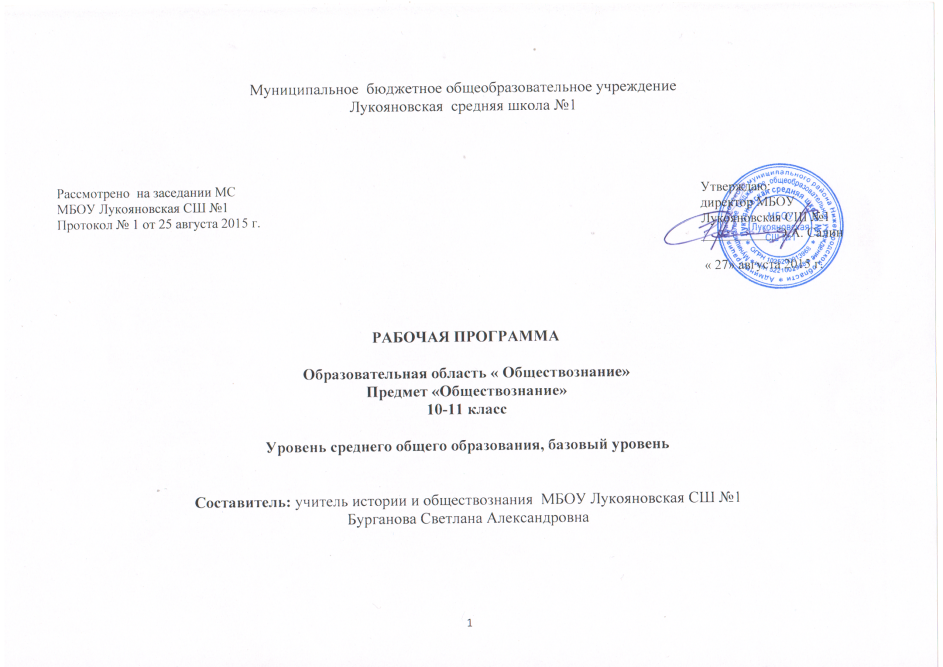 Пояснительная записка     Рабочая программа составлена в соответствии с  Федеральным  компонентом  государственного образовательного стандарта среднего общего образования, программы  Л.Н. Боголюбова, Н.И. Городецкой, Л.Ф. Ивановой и др.    «Обществознание». Учебники:«Обществознание.10 класс» Базовый уровень / Под ред. Л.Н. Боголюбова, М.: « Просвещение».«Обществознание.11 класс» Базовый уровень / Под ред. Л.Н. Боголюбова, М.: « Просвещение».Программа конкретизирует содержание предметных тем образовательного стандарта, дает примерное распределение учебных часов по темам курса, определяет минимальный набор самостоятельных,  практических работ, выполняемых учащимися. Изучение обществознания в старшей школе на базовом уровне направлено на достижение следующих целей: развитие личности в период ранней юности, ее духовно-нравственной, политической и правовой культуры, экономического образа мышления, социального поведения, основанного на уважении закона и правопорядка, способности к личному самоопределению и самореализации; интереса к изучению социальных и гуманитарных дисциплин; воспитание общероссийской идентичности, гражданской ответственности, правового самосознания,  толерантности, приверженности гуманистическим и демократическим ценностям, закрепленным в Конституции Российской Федерации; освоение системы знаний об экономической и иных видах деятельности людей, об обществе, его сферах, правовом регулировании общественных отношений, необходимых для взаимодействия с социальной средой и выполнения типичных социальных ролей человека и гражданина, для последующего изучения социально-экономических и гуманитарных дисциплин в учреждениях системы среднего и высшего профессионального образования или для самообразования; овладение умениями получать и критически осмысливать социальную (в том числе экономическую и правовую) информацию, анализировать, систематизировать полученные данные; освоение способов познавательной, коммуникативной, практической деятельности, необходимых для участия в жизни гражданского общества и государства; формирование опыта применения полученных знаний и умений для решения типичных задач в области социальных  отношений;  гражданской и общественной деятельности, межличностных отношений, отношений между людьми различных национальностей и вероисповеданий, в семейно-бытовой сфере; для соотнесения своих действий и действий других людей с нормами поведения, установленными законом; содействия правовыми способами и средствами защите правопорядка в обществе.  Данная программа предусматривает формирование у учащихся общеучебных умений и навыков, универсальных способов деятельности и ключевых компетенций. В этом направлении приоритетами для учебного предмета «Обществознание» на этапе среднего (полного)  общего образования являются: - определение сущностных характеристик изучаемого объекта, сравнение, сопоставление, оценка и классификация объектов по указанным критериям; - объяснение изученных положений на предлагаемых конкретных примерах; - решение познавательных и практических задач, отражающих типичные социальные ситуации; - применение полученных знаний для определения экономически рационального, правомерного и социально одобряемого поведения и порядка действий в конкретных ситуациях; - умение обосновывать суждения, давать определения, приводить доказательства (в том числе от противного); - поиск нужной информации по заданной теме в источниках различного типа и извлечение необходимой информации из источников, созданных в различных знаковых системах (текст, таблица, график, диаграмма, аудиовизуальный ряд и др.). Отделение основной информации от второстепенной, критическое оценивание достоверности полученной информации, передача содержания информации адекватно поставленной цели (сжато, полно, выборочно); - выбор вида чтения в соответствии с поставленной целью (ознакомительное, просмотровое, поисковое и др.); - работа с текстами различных стилей, понимание их специфики; адекватное восприятие языка средств массовой информации; - самостоятельное создание алгоритмов познавательной деятельности для решения задач творческого и поискового характера; - участие в проектной деятельности, владение приемами исследовательской деятельности, элементарными умениями прогноза (умение отвечать на вопрос:« Что произойдет, если...»); - формулирование полученных результатов; - создание собственных произведений, идеальных моделей социальных объектов, процессов, явлений, в том числе с использованием мультимедийных технологий; - пользования мультимедийными ресурсами и компьютерными технологиями для обработки, передачи, систематизации информации, создания баз данных, презентации результатов познавательной и практической деятельности; - владение основными видами публичных выступлений (высказывания, монолог, дискуссия, полемика), следование этическим нормам и правилам ведения диалога (диспута). Программа призвана помочь осуществлению выпускниками  осознанного выбора путей продолжения образования или будущей профессиональной деятельности.Общая характеристика учебного предмета.    Содержание среднего  общего образования  на базовом уровне по обществознанию представляет собой комплекс знаний, отражающих основные объекты изучения: общество в целом, человек в обществе, познание, экономическая сфера, социальные отношения, политика, духовно-нравственная сфера, право. Все означенные компоненты содержания  взаимосвязаны, как связаны и взаимодействуют друг с другом изучаемые объекты. Помимо знаний, в содержание курса входят: социальные навыки, умения, ключевые компетентности, совокупность моральных норм и принципов поведения людей по отношению к обществу и другим людям; правовые нормы, регулирующие отношения людей во всех областях жизни общества; система гуманистических и демократических ценностей. Содержание курса на базовом уровне обеспечивает преемственность по отношению к основной школе путем углубленного изучения некоторых социальных объектов, рассмотренных ранее. Наряду с этим, вводятся ряд новых, более сложных вопросов, понимание которых необходимо современному человеку. Освоение нового содержания осуществляется с опорой на межпредметные связи с курсами истории, географии, литературы и др. В основу содержания курса положены следующие принципы:• соответствие требованиям современного школьного гуманитарного образования, в том числе концепции модернизации образования;• структурирование заданий  учащимся применительно к новому познавательному этапу их учебной деятельности;• формирование у учащихся умения работать с различными источниками, способности выработки собственных позиций по рассматриваемым проблемам, получение опыта оценочной деятельности общественных явлений.Место предмета в учебном плане.На изучение учебного предмета «Обществознание» » на уровне среднего общего образования отводится 1 час в неделю ( в 10 классе – 34 часа, в 11 классе – 33 часа)Содержание учебного предмета.10 класс                        Раздел 1. Общество и человек (8 ч.).Тема 1. Общество (2 ч.) Общество как совместная жизнедеятельность людей (1 ч.). Общество и природа. Общество и культура. Науки об обществе.Структура общества (1 ч.). Общество как сложная динамичная система. Взаимосвязь экономической, социальной, политической и духовной сфер жизни общества. Социальные институты.Тема 2. Человек (5 ч.)  Природа человека (1 ч.). Человек как продукт биологической, социальной и культурной эволюции. Цель и смысл жизни человека. Науки о человеке.  Человек как духовное существо (1 ч.). Духовная жизнь человека. Мировоззрение. Ценностные ориентиры личности. Патриотизм и гражданственность.  Деятельность как способ существования людей (1 ч.). Деятельность и ее мотивация. Многообразие деятельности. Сознание и деятельность. Познание и знание (1 ч.). Познание мира: чувственное и рациональное, истинное и ложное. Истина и ее критерии. Многообразие форм человеческого знания. Социальное и гуманитарное знание. Человек в системе социальных связей (1 ч.). Личность, факторы, влияющие на ее формирование. Самосознание и самореализация. Социальное поведение. Единство свободы и ответственности личности.Повторение и обобщение  (1 ч.).Раздел 2. Основные сферы общественной жизни (20 ч.)Тема 3. Духовная культура (4 ч.) Духовная жизнь общества (1 ч.). Культура и духовная жизнь. Формы и разновидности культуры: народная, массовая и элитарная. Диалог культур. Средства массовой информации. Наука и образование (1 ч.). Наука, ее роль в современном мире. Этика ученого. Непрерывное образование и самообразование. Мораль и религия. Мораль, ее категории (1 ч.). Религия, ее роль в жизни общества. Нравственная культура. Искусство и духовная жизнь (1 ч.). Искусство, его формы, основные направления. Эстетическая культура. Тенденции духовной жизни современной России.Тема 4. Экономическая сфера (2 ч.)  Роль экономики в жизни общества (1 ч.). Экономика как подсистема общества. Экономика как основа жизнеобеспечения общества. Экономика и социальная структура. Взаимовлияние экономики и политики.Экономическая культура (1 ч.). Экономический интерес, экономическое поведение. Свобода экономической деятельности и социальная ответственность хозяйствующего субъекта. Культура производства и потребления.Повторение и обобщение (1 ч.)Тема 5. Социальная сфера (7 ч.)Социальная структура (1 ч.). Многообразие социальных групп. Неравенство и социальная стратификация. Социальные интересы. Социальная мобильность.Социальные взаимодействия ( 1 ч.). Социальные отношения и взаимодействия. Социальный конфликт. Социальные аспекты труда. Культура труда.Социальные нормы и отклоняющееся поведение (1 ч.). Многообразие социальных норм. Девиантное поведение, его причины и профилактика. Социальный контроль и самоконтроль.Национальные отношения. Этнические общности (1 ч.). Межнациональное сотрудничество и межнациональные конфликты. Национальная политика. Культура межнациональных отношений.Семья и быт (1 ч.). Семья как социальный институт. Семья в современном обществе. Бытовые отношения. Культура топоса.Молодежь в современном обществе (1 ч.). Молодежь как социальная группа. Развитие социальных ролей в юношеском возрасте. Молодежная субкультура.Повторение и обобщение (1 ч.).Тема 6. Политическая сфера (6 ч.)Политика и власть (1 ч.). Политика и общество. Политические институты и отношения. Власть, ее происхождение и виды.Политическая система (1 ч.). Структура и функции политической системы. Государство в политической системе. Политические режимы. Политическая жизнь современной России.Гражданское общество и правовое государство (1 ч.). Основные черты гражданского общества. Правовое государство, его признаки. Средства массовой коммуникации, их роль в политической жизни общества.Демократические выборы и политические партии (1 ч.). Избирательные системы. Многопартийность. Политическая идеология.Участие граждан в политической жизни (1 ч.). Политический процесс. Политическое участие. Политическая культура.Повторение и обобщение (1 ч.)Раздел 3. Право (5 ч.)Тема 7. Право как особая система норм (5 ч.)Право в системе социальных норм (1 ч.). Система права: основные отрасли, институты, отношения. Публичное и частное право. Источники права. Правовые акты. Конституция в иерархии нормативных актов.Правоотношения и правонарушения (1 ч.). Виды юридической ответственности. Система судебной защиты прав человека. Развитие права в современной России.Современное российское законодательство (1 ч). Основы государственного, административного, гражданского, трудового, семейного и уголовного права. Правовая защита природы. Предпосылки правомерного поведения. Правосознание. Правовая культура.Общество в развитии (1 ч.) Многовариантность общественного развития. Прогресс и регресс. Современный мир и его противоречия.Повторение и обобщение (1 ч.)Итоговое повторение (1 ч.)11 классРаздел 1. Экономика (12 ч.)Экономика и экономическая наука (1 ч.).Что изучает экономическая наука. Экономическая деятельность. Измерители экономической деятельности. Понятие ВВП.Экономический рост и развитие (1 ч.). Факторы экономического роста. Экономические циклы.Рынок и рыночные структуры (1 ч.). Конкуренция и монополия. Спрос и предложение. Факторы спроса и предложения. Фондовый рынок. Акции, облигации и другие ценные бумаги.Роль фирм в экономике (1 ч.). Факторы производства и факторные доходы. Постоянные и переменные издержки. Экономические и бухгалтерские издержки и прибыль. Налоги, уплачиваемые предприятиями.Бизнес в экономике. Организационно-правовые формы и правовой режим предпринимательской деятельности (1 ч.).Вокруг бизнеса. Источники финансирования бизнеса. Основные принципы менеджмента. Основы маркетинга.Роль государства в экономике (1 ч.). Общественные блага. Внешние эффекты. Госбюджет. Государственный долг. Основы денежной и бюджетной политики. Защита конкуренции и антимонопольное законодательство.Банковская система (1 ч.). Роль центрального банка. Основные операции коммерческих банков. Финансовые институты. Виды, причины и последствия инфляции.Рынок труда. Безработица  (1 ч.). Причины и экономические последствия безработицы. Государственная политика в области занятости.Мировая экономика (1 ч.). Государственная политика в области международной торговли. Глобальные проблемы экономики.Экономика потребителя. Сбережения, страхование. Защита прав потребителя (1 ч.). Экономика производителя. Рациональное экономическое поведение потребителя и производителя (1 ч.)Повторение и обобщение (1 ч.)Раздел 2. Проблемы социально – политического развития общества (8 ч.)Свобода и необходимость в человеческой деятельности (1 ч.). Выбор в условиях альтернативы и ответственность за его последствия.Демографическая ситуация в РФ. Проблема неполных семей (1 ч.)Религиозные объединения и организации в РФ. Опасность тоталитарных сект (1 ч.).Общественное и индивидуальное сознание. Социализация индивида. (1 ч.)Политическое сознание (1 ч.). Политическая идеология. Политическая психология. Политическое поведение(1 ч.). Многообразие форм политического поведения. Современный терроризм, его опасность. Роль СМИ в политической жизни.Политическая элита. Особенности ее формирования в современной России (1 ч.)Политическое лидерство. Типология лидерства. Лидеры и ведомые.Повторение и обобщение (1 ч.).Раздел 3. Правовое регулирование общественных отношений (11 ч.)Гуманистическая роль естественного права (1 ч.). Тоталитарное правопонимание. Развитие норм естественного права. Естественное право как юридическая реальность. Законотворческий процесс в Российской Федерации.Гражданин, его права и обязанности  (1 ч.).Гражданство в РФ. Воинская обязанность. Альтернативная гражданская служба. Права и обязанности налогоплательщика.Экологическое право (1 ч.). Право граждан на благоприятную окружающую среду. Способы защиты экологических прав. Экологические правонарушения.Гражданское право (1 ч.). Субъекты гражданского права. Имущественные права. Право на интеллектуальную собственность. Наследование. Неимущественные права: честь, достоинство, имя. Способы защиты имущественных и неимущественных прав.Семейное право (1 ч.). Порядок и условия заключения брака. Порядок и условия расторжения брака. Правовое регулирование отношений супругов.Занятость и трудоустройство (1 ч.). Порядок приема на работу, заключение и расторжение трудового договора. Правовые основы социальной защиты и социального обеспечения. Правила приема в образовательные учреждения профессионального образования. Порядок оказания платных образовательных услуг.Процессуальное право (1 ч.). Споры, порядок их рассмотрения. Особенности административной юрисдикции. Гражданский процесс: основные правила и принципы. Особенности уголовного процесса (1 ч.). Суд присяжных. Конституционное судопроизводство (1 ч.)Международная защита прав человека (1 ч.). Международная система защиты прав человека в условиях мирного времени. Международная защита прав человека в условиях военного времени. Международное гуманитарное право.Повторение и обобщение (1 ч.)Общество и человек перед лицом угроз и вызовов XXI века (1 ч.).Особенности современного мира. Компьютерная революция. Знания, умения и навыки в информационном обществе. Социальные и гуманистические аспекты глобальных проблем. Терроризм как важнейшая угроза современной цивилизации.Итоговое повторение (1 ч.).                                                                     5. Тематическое планирование Требования к уровню подготовки учащихсяВ результате изучения обществознания на базовом уровне ученик должен  знать/понимать: • биосоциальную сущность человека, основные этапы и факторы социализации личности,  место и роль человека  в системе общественных отношений; •  тенденции развития общества в целом  как сложной динамичной  системы, а также важнейших социальных институтов; • необходимость регулирования общественных отношений, сущность социальных норм,  механизмы правового регулирования; • особенности социально-гуманитарного познания. Уметь: • характеризовать основные социальные объекты, выделяя их существенные признаки, закономерности развития;  • анализировать актуальную  информацию о социальных объектах, выявляя  их общие черты и различия; устанавливать соответствия между существенными чертами и признаками изученных социальных явлений и обществоведческими терминами и понятиями; • объяснять причинно-следственные и функциональные связи изученных социальных объектов (включая взаимодействия человека и общества, важнейших социальных институтов, общества и природной среды, общества и культуры, взаимосвязи подсистем и элементов общества); • раскрывать на примерах  изученные теоретические положения и понятия социально-экономических и гуманитарных наук; • осуществлять  поиск социальной информации, представленной в различных знаковых системах (текст, схема, таблица, диаграмма, аудиовизуальный ряд); извлекать из неадаптированных оригинальных текстов( правовых, научно-популярных, публицистических и др. ) знания по заданным темам;  систематизировать, анализировать  и обобщать неупорядоченную социальную информацию; различать в ней факты и мнения, аргументы и выводы; • оценивать действия субъектов социальной жизни, включая личности, группы, организации,  с точки зрения социальных норм, экономической рациональности; • формулировать на основе приобретенных обществоведческих знаний собственные  суждения и аргументы по определенным проблемам; •  подготовить устное выступление, творческую работу по социальной проблематике; •   применять социально-экономические и гуманитарные знания в процессе решения   познавательных задач  по актуальным социальным проблемам. Использовать приобретенные  знания и умения в практической деятельности и повседневной жизни для: -успешного выполнения типичных социальных ролей; сознательного взаимодействия с различными социальными институтами; - совершенствования собственной познавательной деятельности;  - критического восприятия информации, получаемой в межличностном общении и в массовой коммуникации; - осуществления самостоятельного поиска, анализа и использования собранной социальной информации, - решения практических жизненных проблем, возникающих в социальной деятельности; - ориентировки в актуальных общественных событиях, определения личной гражданской позиции; - предвидения    возможных последствий определенных социальных действий; оценки происходящих событий и поведения людей с точки зрения морали и права;  -  реализации и защиты прав человека и гражданина, осуществления конструктивного взаимодействия людей с разными убеждениями, культурными ценностями и социальным положением;- осуществления конструктивного взаимодействия людей с разными убеждениями, культурными ценностями и социальным положением;- понимания взаимосвязи учебного предмета с особенности профессий профессиональной деятельности, в основе которых лежат  знания по предмету.№ урокаНазвание раздела, темы, урокаКол-вочасов10 класс34Раздел I. Общество и человек.8Тема 1. Общество21.Что такое общество. 12.Структура общества. Общество как сложная динамичная система.1Тема 2. Человек.63.Природа человека. Человек как продукт биологической, социальной, культурной эволюции.14.Человек как духовное существо.15.Деятельность как способ существования людей.16.Познание и знание.17.Человек в системе социальных связей.18.Повторительно – обобщающий урок по теме: « Общество и человек».1Раздел II. Основные сферы общественной жизни.20Тема 3. Духовная культура.49.Духовная жизнь общества. Культура и духовная жизнь.110.Наука и образование. Наука, её роль в современном  мире.111. Мораль и религия. Мораль, её категории.112.Искусство и духовная жизнь.1Тема 4. Экономическая сфера.313.Роль экономики в жизни общества.114.Экономическая культура.115.Повторительно – обобщающий урок  по теме: « Духовная и экономическая сферы общества».1Тема 5. Социальная сфера.716.Социальная структура общества.117.Социальные взаимодействия.118.Социальные нормы и отклоняющееся поведение.119.Национальные отношения. Этнические группы.120.Семья и быт.121.Молодёжь в современном обществе.122.Повторительно – обобщающий урок  по теме: « Социальная сфера»1Тема 6. Политическая сфера.623.Политика и власть.124.Политическая система.125.Гражданское общество и правовое государство.126.Демократические выборы и политические партии.127.Участие граждан в политической жизни.128.Повторительно – обобщающий урок  по теме: « Политическая сфера».1Раздел III. Право.5Тема 7. Право как особая система норм.529.Право в системе социальных норм. Источники права130.Правоотношения и правонарушения.131.Современное российское законодательство. Предпосылки правомерного поведения.132. Общество в развитии.133.Повторительно – обобщающий урок по теме: «  Право».134Итоговое повторение111 класс11 класс33Раздел 1. Экономика121.Экономика и экономическая наука. Экономическая деятельность12.Экономический рост и развитие.13.Рынок и рыночные структуры14.Роль фирм в экономике.15.Организационно – правовые формы и правовой режим предпринимательской деятельности16.Источники финансирования бизнеса.  Основные принципы менеджмента17.Роль государства в экономике18.Банковская система. Финансовые институты. Инфляция.19.Рынок труда. Безработица. Гос. политика в области  занятости110.Мировая экономика.111.Экономика потребителя. Защита потребителя112.Повторительно – обобщающий урок  по теме: « Человек и экономика».1Раздел 2. Проблемы социально – политического развития общества.813.Свобода и необходимость в человеческой деятельности114.Общественное и индивидуальное сознание. Социализация индивида.115.Политическое сознание.116.Политическое поведение.117.Политическая элита и политическое лидерство.118.Демографическая ситуация в РФ. Проблема неполных семей.119.Религиозные объединения и организации в РФ. Опасность тоталитарных сект.120.Повторительно – обобщающий урок  по теме: « Проблемы социально  – политического развития  общества».1Раздел 3. Правовое регулирование общественных отношений1121.Современные подходы к пониманию права122.Гражданин,  его права и обязанности.123.Экологическое право.124.Гражданское право.125.Семейное право.126.Занятость и трудоустройство.127.Процессуальное право: гражданский  и арбитражный  процесс.128.Процессуальное право:  особенности уголовного процесса.129.Процессуальное право: особенности административной юрисдикции,  конституционное судопроизводство.130.Международная  защита прав человека.131.Повторительно – обобщающий урок  по теме: « Правовое регулирование общественных отношений».1Заключительные уроки232.Общество и человек перед лицом угроз и вызовов XXI  века.133.Итоговое повторение1